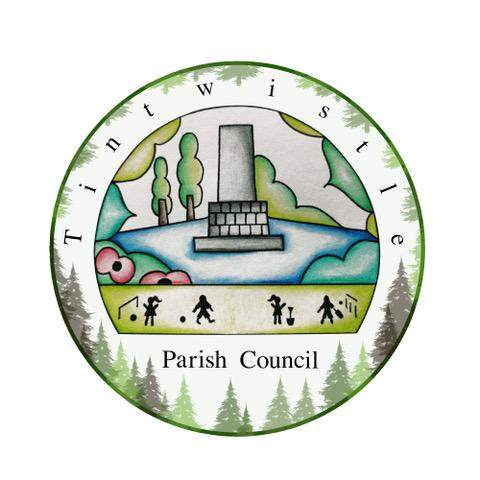 Tintwistle Parish CouncilSexton Street, Tintwistle, SK13 1JNhttps://tintwistleparishcouncil.org.uk                     21 June 2022                                     AGENDADear Councillor,You are hereby summoned to attend the meeting of Tintwistle Parish Council to be held on Monday 27 June 2022 at 7.30pm at the Council’s office.PeterJLeppardPeter Leppard, Locum Clerk to the Council tpcounciloffices@aol.comAGENDA  (MEMBERS OF THE PUBLIC AND PRESS ARE WELCOME TO ATTEND)Declaration of Acceptance of Office by the Chair (deferred from May’s meeting) To receive apologies for absenceDeclarations of interestsTo receive reports from Borough and/or County CouncillorsPublic participation Upto 15 minutes will be made available for members of the public to raise matters relevant to the business of the Parish Council.To approve the minutes of the Council meeting held on 23 May 2022Review of Council policiesStanding OrdersCode of ConductPeak Park Parishes Forum To consider re-joining the ForumFinance & AccountsTo receive the Internal Auditor’s report for 2021/22To approve the Council’s 2021/22 governance statementTo approve the Council’s 2021/22 accountsTo decide upon the appointment of an internal auditor for 2022/23To authorise accounts for payment Parish Council Community Fund To consider arrangements for the coming yearPlanning       a. To consider applications received (none at the date of this agenda)      b. To respond to PDNPA’s parish council survey re its Local Plan ReviewAssets of Community Value To consider a paper re possible scope for making an application13. Tintwistle Community Centre project To consider the current position re (a) funding and (b) the bowling-club lease14. A628 Village Gateway plans To approve the Council’s response to National Highways’ plans in their email of 3 May15. Speed Identification Devices (SIDs) To decide whether and where to introduce in Tintwistle, and our approach to applying for Police & Crime Commissioners grant funding (per her email of 20 April)16. Arnfield Drive To consider an estimate for surface repairs17. “Viewing platform” paved area on Old Rd To consider ownership & management issues 18. Climate Change action plan for Tintwistle To consider next steps19. Parish Council newsletter To consider issues for inclusion in the August edition20. To confirm the date of next meeting21. Exclusion of press & public To consider this resolution: “That, in view of the confidential nature of the following agenda items, the press and public be excluded from the meeting, in accordance with the Public Bodies (Admission to Meetings) Act 1960, section 1.”Netwise UK To review our contractual arrangement with them23. Recruitment of Parish Clerk To receive an update and decide next steps